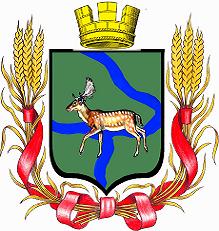 РОССИЙСКАЯ   ФЕДЕРАЦИЯДума  Еланского  городского  поселенияЕланского  муниципального  районаВолгоградской  областиРЕШЕНИЕ  № 55 / 9от  26  апреля  2006  годаО   Правилах  «Благоустройства и санитарного содержания территории Еланского  городского  поселения»(в редакции Решений Думы Еланского городского поселения от 28 июня 2007 года № 141/24,от 30 июня 2010 года № 73/9, от 26 декабря 2013 года № 307/43, от 17 декабря 2015 года № 90/13,от 17 ноября 2016 года № 140/22, от 26 октября 2017 года № 185/32, от 21 июня 2018 года № 226/38,от 29 ноября 2018 года № 252/42, от 11 июля 2019 года № 298/50)Рассмотрев представленные Правила «Благоустройства и санитарного содержания территории Еланского городского поселения Еланского муниципального района Волгоградской области»Дума Еланского городского поселенияРешила:1. Утвердить «Правила благоустройства и санитарного содержания территории Еланского городского поселения Еланского муниципального района Волгоградской области» согласно приложения.2. Главе Администрации Еланского городского поселения Савину Н.А. опубликовать «Правила благоустройства и санитарного содержания территории Еланского городского поселения Еланского муниципального района Волгоградской области» в газете «Еланские вести».3. Настоящее Решение вступает в силу с момента опубликования.(п.3 в ред. Решения Думы Еланского городского поселения от 30 июня 2010 года № 73/9)Председатель ДумыЕланского городского поселения                                В.Ф.КорабельниковГлава Еланскогогородского поселения                                                   Н.А.СавинПриложениек решению Думы Еланскогогородского поселенияот 26 апреля 2006 года № 55/9ПРАВИЛАблагоустройства и санитарного содержания территории Еланского городского поселенияЕланского муниципального района Волгоградской областиВВЕДЕНИЕБлагоустройство – совокупность систем и объектов, построенных или произведенных действиями предприятий, организаций и граждан, направленная на создание или улучшение условий проживания жителей и функционирования инфраструктур Еланского городского поселения в соответствии с действующим законодательством, утверждёнными нормами и правилами.К понятию благоустройства или его объектов относятся: личные домовладения, многоквартирные жилые дома, здания, сооружения, дороги, проезды, площади, тротуары, инженерные сети, мосты, путепроводы, дамбы, набережные, пляжи, гидротехнические сооружения, памятники, малые архитектурные формы, рекламные объекты, ларьки, лотки, киоски, остановочные павильоны, обустройство и сооружения транспортного назначения, освещение, озеленение, санитарная очистка и уборка и т.д.Настоящие Правила охватывают круг вопросов, регламентирующих взаимоотношения и взаимодействие предприятий, организаций, учреждений независимо от форм собственности и граждан, определяют порядок проведения тех или иных работ, определяют обязанности должностных лиц и граждан в области благоустройства и санитарного содержания объектов и территорий Еланского городского поселения.Настоящие Правила действуют на территории Еланского городского поселения и обязательны для исполнения всеми хозяйствующими субъектами (предприятиями, организациями независимо от форм собственности и ведомственной принадлежности, предпринимателями), учреждениями и гражданами.Данные Правила приняты в целях обеспечения прав граждан на благоприятную среду обитания – окружающую природную среду, условия труда, проживания, быта, отдыха, воспитания и обучения. Это право обеспечивается обязательным исполнением органами государственной власти, органами местного самоуправления, юридическими и физическими лицами (гражданами) требований законодательства Российской Федерации и настоящих Правил.I.  БЛАГОУСТРОЙСТВО,  САНИТАРНОЕ  СОДЕРЖАНИЕ  ОБЪЕКТОВИ  ТЕРРИТОРИИ  ЕЛАНСКОГО  ГОРОДСКОГО  ПОСЕЛЕНИЯ.1.  Общие положения1.1. Юридические лица и граждане, имеющие в собственности или на ином вещном праве земельные участки, здания, сооружения, коммуникации, жилые помещения, обязаны обеспечить санитарную очистку и уборку закрепленного участка в соответствии с Правилами санитарного содержания территорий населённых мест, утверждёнными Главным СЭУ Минздрава СССР от 5.08.1988 года № 4690-88 СанНиП 42-128-4680-88 в том числе:- регулярную уборку площадей, тротуаров, дорог, проездов, дворовых и придомовых территорий, остановочных площадок общественного транспорта;- хранение мусора и отходов в закрытых контейнерах, содержание в чистоте и технически исправном состоянии мест установки контейнеров и самих контейнеров;- исключен;(в ред. Решения Думы Еланского городского поселения от 30 июня 2010 года № 73/9)- поддержание в чистоте и технически исправном состоянии всех инженерных коммуникаций, сооружений и объектов внешнего благоустройства;- дезинфекцию и уборку дворовых уборных в не канализованных домах;- своевременный ремонт и окраску фасадов зданий, сооружений, крыш, входных дверей, экранов балконов и лоджий, водосточных труб, вывесок и световой рекламы, малых архитектурных форм и опор уличных светильников, мемориальных досок, остановочных павильонов, телефонных кабин, малых спортивных сооружений, элементов благоустройства кварталов, садов, парков, замену домовых знаков и аншлагов, разбитых стекол и урн, а также мытье фасадных дверей и окон.1.2. Уборка улиц, площадей, парков, набережных и других территорий общего пользования, своевременная замена и ремонт пришедших в негодность уличных и дворовых светильников, лестничного освещения подъездов осуществляются предприятиями, организациями, индивидуальными предпринимателями и гражданами на основании договоров, заключенных с муниципальным заказчиком.1.3. При заключении с Администрацией Еланского городского поселения договоров аренды, пользования недвижимым имуществом и земельными участками как одного из основных условий договора включается обязательное содержание земельных участков, территорий уборки, включая санитарно- защитные зоны, в соответствии с настоящими Правилами.1.4. Ответственными за содержание в чистоте и порядке территории поселения, зданий и сооружений являются предприятия, организации, индивидуальные предприниматели и граждане, за которыми закреплены соответствующие участки уборки.2.  Организация уборки территории Еланского городского поселения.2.1. Участки уборки территории поселения закрепляются администрацией Еланского городского поселения за юридическими лицами и гражданами - собственниками, арендаторами, пользователями земельных участков, зданий, сооружений вне ведомственной принадлежности, исходя из следующих положений:- территория участка уборки – по документам на владение или пользование - с учётом санитарно-защитной зоны;- территория участка уборки для предприятий и организаций - по периметру занимаемой территории до прилегающей проезжей части плюс прилотковая часть шириной два метра;- территория участка уборки на улицах частного сектора - от прилегающего участка до оси улицы.Во всех случаях ширина участка уборки прилегающей территории должна включать прилегающий тротуар и быть не менее .(п.2.1. в ред. Решения Думы Еланского городского поселения от 29 ноября 2018 года № 252/42)2.2. Уборка территорий производится:- предприятиями и организациями – в соответствии с графиком;- предприятиями по благоустройству – согласно технологическим картам;- владельцами жилых помещений – по мере необходимости уборки.2.3. Механизированная уборка проезжей части улиц и площадей, проездов с асфальтовым покрытием проводится организациями, предприятиями, индивидуальными предпринимателями на основании договоров, заключенных с муниципальным заказчиком.2.4. Обязанность уборки улиц, остановочных площадок общественного транспорта, мостов, тротуаров с газонами, площадей, дворов и прилегающих к ним территорий, рынков, стройплощадок возлагается на собственника, пользователя, арендатора земельного участка.2.5. Уборка и очистка каналов, труб, дренажей, предназначенных для отвода грунтовых и поверхностных вод с улиц и дорог, очистка коллекторов ливневой канализации и дождеприемных колодцев производятся предприятиями, ответственными за их эксплуатацию. Извлечение осадков из ливневой канализации, смотровых и дождеприёмных колодцев производится не реже двух раз в год с их немедленным вывозом.2.6. На каждом участке уборки собственниками, пользователями, арендаторами земельных участков должны устанавливаться урны в количестве, достаточном для предотвращения засорения территорий. При этом около предприятий торговли, общественного питания, киосков, павильонов, палаток, холодильных прилавков, в местах проведения культурно-массовых мероприятий должны быть установлены урны. Контейнеры для мусора устанавливаются вне фасада на месте, согласованном с ТО ТУ Роспотребнадзором по Волгоградской области в Алексеевском, Новоанинском, Киквидзенском и Еланском районах и органами местного самоуправления в установленном порядке.2.7. Очистка урн производится систематически по мере их наполнения. Урны должны содержаться в исправном и опрятном состоянии, в летний период года промываться не реже одного раза в десять дней. За содержание урны в чистоте несут ответственность владельцы участков или предприятий, осуществляющие уборку закрепленных за ними территорий. 2.8. В весенне-летний период выполняются работы по уборке мусора, подметанию, мойке проезжей части улиц, дорог, тротуаров, площадей с асфальтовым покрытием и выравнивание улиц без асфальтового покрытия. В это время года запрещается проводить подметание без предварительного увлажнения.2.9. Механизированная мойка покрытий проезжей части улиц, дорог, тротуаров, площадей производится в плановом порядке в соответствии с технологическими картами организации уборки. Мойку следует проводить так, чтобы загрязнения, скопившиеся в прилотковой части улиц, не сбрасывались потоками воды на полосы зелёных насаждений или тротуары.2.10. Улицы с повышенной интенсивностью движения, нуждающиеся в улучшении микроклимата, в летнее время года должны поливаться в ночное время.2.11. В осенне-зимний период выполняются работы по уборке территорий от мусора, грязи, опавших листьев, производится обработка проезжей части улиц и тротуаров против гололедной смесью в соответствии с технологическими картами уборки, вывоз снега и льда. Собранный снег вывозится в отведенные для снежных «сухих» свалок места, согласованные с органами, осуществляющими санэпидемнадзор и экологический контроль.2.12. Очистка крыш от снега и удаление наростов на карнизах, крышах, водосточных трубах должны производиться систематически силами и средствами владельцев зданий, сооружений с обязательным соблюдением мер безопасности во избежание несчастных случаев с пешеходами и повреждений воздушных сетей, светильников, зеленых насаждений. Вывоз снега, сброшенного с крыш, посыпка песком тротуаров и пешеходных дорожек производится собственниками, владельцами, арендаторами, балансодержателями земельных участков и сооружений.2.13. Маршруты движения специализированных уборочных машин при организации работ вдоль бордюра навстречу движению основного потока транспорта согласовываются с органами ГАИ.2.14. При производстве зимних уборочных работ запрещаются перемещение, переброска и складирование льда, загрязненного снега на трассы тепловых сетей, газоны, смотровые и дождевые колодцы, к стенам зданий и на соседние участки.2.15. В весенний и осенний периоды, решением администрации Еланского городского поселения ограничивается движение большегрузных автомобилей, сельскохозяйственной техники, иных машин и оборудования по улицам и дорогам поселения, за исключением спецтранспорта.3.  Уборка и санитарное содержание дворовых территорий.3.1. Санитарное содержание (очистка) дворовых территорий включает в себя уборку и вывоз мусора, твердых бытовых и крупногабаритных отходов.Все виды отходов и мусора должны собираться в специальные мусоросборники (контейнеры или бункеры – накопители), которые устанавливаются в необходимом количестве в соответствии с нормами накопления на контейнерных площадках, имеющих водонепроницаемое покрытие.Контейнеры должны быть окрашены, и иметь маркировку владельца.3.2. Дворовые территории должны содержаться в чистоте.3.3. Организации и граждане, осуществляющие уборку и санитарное содержание дворовых территорий, на основании заключенных договоров обязаны:- ежедневно подметать и поливать пешеходные дорожки, тротуары, убирать дворы;- в зимнее время убирать снег, посыпать песком пешеходные дорожки, очищать водостоки;- согласно утвержденному графику производить вывоз твердых бытовых отходов;- содержать в чистоте и порядке контейнерные площадки и подъезды к ним;3.4. Граждане, проживающие в домах многоквартирного жилищного фонда, обязаны:- поддерживать чистоту и порядок на дворовых территориях;- удалять бытовой и строительный мусор только в специальные контейнеры и на специальные площадки, расположенные на дворовых территориях;- производить земляные и строительные работы на дворовых территориях с разрешения, полученного в установленном порядке;- производить уход за зелеными насаждениями на дворовых территориях (полив, прополка, побелка).3.4.1. Физическим и юридическим лицам, в собственности или пользовании которых находятся земельные участки, обеспечивать своевременное проведение мероприятий по скашиванию травы, а также своевременную и качественную очистку и уборку принадлежащих им на праве собственности или ином вещевом праве земельных участков и прилегающих территорий.(п.п.3.4.1. в ред. Решения Думы Еланского городского поселения от 17 декабря 2015 года № 90/13, от 21 июня 2018 года № 226/38)3.4.2. Ветки деревьев (кустарников и прочей растительности) не должны свисать над территорией соседнего земельного участка.3.4.3. Если ветви свисают над соседним земельным участком, собственник земельного участка на котором произрастают данные деревья, растения и прочие должен производить их обрезку по мере необходимости.(п.п.3.4.2., 3.4.3. в ред. Решения Думы Еланского городского поселения от 21 июня 2018 года № 226/38)3.5. На дворовых территориях многоквартирного жилищного фонда запрещено:- производить утилизацию бытового и строительного мусора;- производить ремонт и мойку автотранспорта;- производить земляные и строительные работы без разрешения соответствующих органов государственной власти и Еланского городского поселения;- оставлять (парковать) автотранспорт на территории зелёных зон;- загромождать транспортом подъезды к контейнерным площадкам;- возводить надземные и подземные гаражи, погреба и так далее без согласования с органами местного самоуправления.3.6. Граждане, проживающие в индивидуальных жилых домах (частном секторе) обязаны:- содержать в чистоте и порядке территорию домовладений и прилегающую территорию, производить покос сорных и карантинных трав не реже трех раз в течение вегетационного периода;- содержать в чистоте помещения дворовых туалетов;- производить земляные и строительные работы только после согласования и получения разрешения в установленном порядке;- прочищать водотоки и водоотводные канавы, проходящие по территории домовладений и на прилегающей территории;- производить уход за зелеными насаждениями на прилегающей к домовладению территории (окучивание, побелка, полив).3.6.1. Физическим и юридическим лицам, в собственности или пользовании которых находятся земельные участки, обеспечивать своевременное проведение мероприятий по скашиванию травы, а также своевременную и качественную очистку и уборку принадлежащим им на праве собственности или ином вещевом праве земельных участков. и прилегающих территорий.(п.п.3.6.1. в ред. Решения Думы Еланского городского поселения от 17 декабря 2015 года № 90/13, от 21 июня 2018 года № 226/38)3.7. Гражданам, проживающим в индивидуальных домах (частном секторе) запрещено:- осуществлять утилизацию, захоронение отходов и мусора на несанкционированных свалках;- загромождать проезжую часть дороги при производстве земляных и строительных работ;- самовольно без разрешения устанавливать ограждения и другие преграды;- использовать территорию домовладения и прилегающую территорию для складывания химической, бактериологической, радиоактивной и другой промышленной продукции, способной нанести вред окружающей природной среде;- использовать территорию прилегающую к домовладению, для хранения (складывания) бытовых отходов, мусора, навоза, сена, соломы, дров, угля, стройматериалов;- использовать территорию, прилегающую к домовладению, для хранения (стоянки) сельскохозяйственной техники, оборудования, автомобилей;- использовать территорию улиц, дорог, парков для выгула скота и птицы;- устраивать на территории прилегающей к домовладению септики, сливные ямы, для выпуска сточных вод из бытовой канализации без согласования с органами санэпидемнадзора;- размещать мусоросборники, помойные ямы, туалеты, септики на территории домовладения от жилых домов на расстоянии не менее: 12 метров, до источника водоснабжения (колодца) - не менее 25 м;(10 абзац пункта 3.7. в ред. Решений Думы Еланского городского поселения от 26 декабря 2013 года № 307/43, от 17 ноября 2016 года № 140/22)- высаживать зеленые насаждения на территории домовладений и прилегающих территориях ближе:а)     . - до стен жилых домов на соседних участках (для деревьев);б)  .- до стен жилых домов на соседних участках (для кустарников);в)   - до границ земельных участков (для деревьев);г)   - до границ земельных участков (для кустарников);д)   - до стен жилых домов на соседних участках (для травянистых растений);- складировать стройматериалы, дрова, мусор на территории домовладения на расстоянии менее:а)    -   до стен жилых домов на соседних участках;б)    -   до границ земельных участков;в) исключен.(подпункт в. 12 абзаца в ред. Решения Думы Еланского городского поселения от 26 декабря 2013 года № 307/43)3.8. Санитарная очистка дворовых территорий должна осуществляться по графику в соответствии с договорами, заключенными предприятиями, учреждениями, организациями и гражданами, во владении или пользовании которых находятся строения, сооружения, с одной стороны и хозяйствующими субъектами с другой стороны.3.9. Контейнерные площадки и подъезды к ним должны иметь водонепроницаемое покрытие, свободный и удобный подъезд для спецтранспорта, располагаться на расстоянии не менее , но не более . от жилых домов, детских учреждений, спортивных и детских площадок и мест отдыха населения и иметь ограждения, в том числе из зеленых насаждений.3.10. Контейнеры и мусоросборники необходимо промывать и дезинфицировать.Ответственность за их надлежащее состояние несет организация, осуществляющая техническое обслуживание данного жилого фонда.3.11. Промышленные не утилизируемые отходы 1-го и 2 –го классов опасности разрешается вывозить своим транспортом по договорам на специализированно оборудованные полигоны. Вывоз производить, исключая возможность загрязнения окружающей среды (раздувание ветром или просыпание и т.д.). Устройство неконтролируемых полигонов (свалок) запрещается.3.12. Вывоз твёрдых бытовых отходов должен осуществляться по графику, согласованному сторонами, заключившими договор на оказание услуг по вывозу твёрдых бытовых отходов. Срок хранения при температуре -5С и ниже – не более трёх суток, при температуре выше +5С – не более одних суток.3.13. Стоимость работ по вывозу и утилизации бытовых отходов устанавливается на основании норм отходов, расценок и тарифов, утверждённых органами местного самоуправления в установленном порядке.3.14. На все виды отходов, утилизируемых на полигонах, должны быть оформлены санитарные паспорта.3.1. Ограждения (в т.ч. палисадники).3.1.1. Устройство ограждений является дополнительным элементом благоустройства. В целях благоустройства на территории муниципального образования следует предусматривать применение различных видов ограждений:3.1.1.1. Газонные ограждения (высота 0,3 - 0,5 м).3.1.1.2. Ограды: низкие (высота 0,5 - 1,0 м), средние (высота 1,0 - 1,5 м), высокие (высота 1,5 - 2,0 м).3.1.1.3. Ограждения - тумбы для транспортных проездов и автостоянок (высота 0,3 - 0,4 м).3.1.1.4. Ограждения спортивных площадок (высота 2,5 - 3,0 м).3.1.1.5. Декоративные ограждения (высота 1,2 - 2,0 м).3.1.1.6. Технические ограждения (высота в соответствии с действующими нормами).3.1.1.7. Ограждения должны выполняться из высококачественных материалов, иметь единый характер в границах объекта благоустройства территории. 3.1.2. Ограждение территорий объектов культурного наследия следует выполнять в соответствии с градостроительными регламентами, установленными для данных территорий.3.1.3. На территориях общественного, жилого, рекреационного назначения запрещается проектирование глухих и железобетонных ограждений. Рекомендуется применение декоративных металлических ограждений.3.1.4. Требования к палисадникам.3.1.4.1. Размещение палисадника не должно загромождать улицы и площадки, подъезды к соседним домовладениям, должно учитывать транспортные потоки, существующее озеленение улицы, естественный водоотвод паводковых и дождевых вод, наличие подземных коммуникаций.3.1.4.2. При размещении палисадника предусмотреть строительство водоотводных сооружений: водопропускных труб, лотков и т.д.3.1.4.3. Палисадники не должны использоваться для целей, не связанных с декоративным озеленением домовладений.3.1.4.4. Высота палисадника не должна превышать 1,2м.Ограждения - не глухие (с применением ячеистых сварных металлических или деревянных решетчатых конструкций с площадью просветов не менее 50% от площади ограждения).(глава 3.1. в ред. Решения Думы Еланского городского поселения от 11 июля 2019 года № 298/50)4. Уборка и содержание территорий организаций предприятий торговли и общественного питания.4.1. Организации, предприятия, частные предприниматели, осуществляющие торговлю и общественное питание, обязаны соблюдать чистоту и порядок на закрепленных территориях.4.2. Руководители организаций, предприятий торговли и общественного питания обязаны обеспечить:- полную уборку закрепленных территорий не менее двух раз в сутки (утром и вечером) и в течение рабочего времени торговой точки поддерживать чистоту и порядок;- иметь договора со специализированной организацией на вывоз или утилизацию твердых бытовых отходов;- иметь возле каждой торговой точки не менее двух урн.- приобретение в собственность или на праве пользования контейнеров для временного хранения отходов;- наличие передвижного, мобильного биотуалета при отсутствии стационарного туалета в радиусе 500-. от торговой точки;- благоустройство подъездов и пешеходных дорожек к объекту;- максимальное озеленение прилегающей территории (цветники, газоны) согласно плана озеленения населенных пунктов;- соблюдение посетителями требований правил чистоты и порядка.(п.4.2. в ред. Решения Думы Еланского городского поселения от 21 июня 2018 года № 226/38)4.3. Организациям, предприятиям торговли и общественного питания запрещается:- нарушать асфальтобетонное покрытие площадок, целостность прилегающих зеленых зон и объектов внешнего благоустройства при установке открытых временных павильонов, торговых палаток;- складировать тару, мусор, отходы производства у объектов и на прилегающих к ним территориях, а также в урны, предназначенные для сбора бытового мусора.4.4. исключен.(п.4.5., в ред. Решения Думы Еланского городского поселения от 29 ноября 2018 года № 252/42)4.5. Владельцы нестационарных торговых объектов (лотков, киосков, павильонов и других нестационарных торговых объектов) и сезонных кафе - территория отведенного места под размещение объекта и прилегающая территория на расстоянии 10 м от внешней границы места, но не далее проезжей части улицы.4.6. Учреждения социальной сферы (школы, дошкольные учреждения, учреждения культуры, здравоохранения, физкультуры и спорта) - территории в границах отведенного земельного участка, а также перед территорией учреждения со стороны уличного фасада до проезжей части улицы, с других сторон в радиусе 10 м.(4.6. в ред. Решения Думы Еланского городского поселения от 29 ноября 2018 года № 252/42)4.7. Управляющие компании (организации) рынков, организации торговли, бытовых услуг и общественного питания (в том числе рестораны, кафе, магазины), заправочные станции, в том числе расположенные в пределах придорожных полос, полос отвода автомобильных дорог, - территории в границах отведенного земельного участка и прилегающая территория в радиусе 10 м от границ земельного участка, но не далее проезжей части улицы.4.8. По автомоечным постам, автостоянкам, автозаправочным станциям в границах отведенного земельного участка и прилегающей территории в радиусе 20 м - на их собственников, если иное не предусмотрено законом или договором.(п. 4.5., 4.6., 4.7., 4.8. в ред. Решения Думы Еланского городского поселения от 20 октября 2017 года № 185/32)5.  Уборка и санитарное содержание рынков5.1. Технический персонал рынка после его закрытия производит основную уборку территории. Днем производится патрульная уборка и очистка наполненных отходами мусоросборников. Один день в неделю объявляется санитарным для уборки и дезинфекции всей территории рынка, основных и подсобных помещений, инвентаря и другого оборудования. В летнее время на территории рынка в обязательном порядке производится влажная уборка.5.2. Территория рынка с твердым покрытием должна иметь уклоны для стока ливневых и талых вод, а также водопровод и канализацию.5.3. Хозяйственные площадки располагаются на расстоянии не менее  от мест торговли.5.4. Территория рынка оборудуется урнами из расчета на  площади рынка должна быть установлена одна урна, причем расстояние между ними вдоль линии прилавка не должно превышать .5.5. Деятельность организаций, предприятий торговли и бытового обслуживания, киосков, торговых палаток и павильонов, расположенных на территории рынка и в непосредственной близости с рынком, без заключения договора на вывоз или утилизацию отходов не допускается.5.6. Санитарно-защитная зона для торговых комплексов мелкооптовых, промышленно-продовольственных рынков и рынков промышленных товаров составляет  по периметру.6.  Уборка и санитарное содержание пляжей6.1. Территория пляжа оборудуется урнами на расстоянии  от полосы зеленых насаждений и не менее  от уреза воды из расчета не менее одной урны на  территории пляжа. Расстояние между урнами не должно превышать .6.2. Пляжи оборудуются общественными туалетами из расчета одно место на 75 посетителей. Расстояние от общественного туалета до места купания должно быть не менее  и не более .6.3. Один раз в неделю следует производить рыхление верхнего слоя песка с удалением отходов и последующим его выравниванием.6.4. В местах, предназначенных для купания, запрещаются стирка белья и купание животных.6.5. Техническим персоналом пляжа производится основная уборка берега, раздевалок, туалетов, зеленой зоны, и дезинфекция туалетов.7.  Уборка и санитарное содержание мест  захоронения (кладбищ).7.1. Уборка и санитарное содержание мест захоронения (кладбищ) осуществляются специализированными службами по вопросам похоронного дела, в ведении которых находятся кладбища.7.2. Специализированные службы по вопросам похоронного дела обязаны содержать кладбища в должном санитарном порядке и обеспечивать:- своевременную и систематическую уборку территории кладбища: дорожек общего пользования, проходов и других участков хозяйственного назначения (кроме могил), а также  братских могил и захоронений, периметра кладбищ (общая площадь озеленения должна составлять не менее 20% от общей площади кладбища);- работу общественных туалетов, освещения;- предоставление гражданам напрокат инвентаря для ухода за могилами.7.3. Граждане, осуществляющие уход за могилой, обязаны содержать могилы, надмогильные сооружения (оформленный могильный холм, памятник, цоколь, цветник) и зеленые насаждения в надлежащем санитарном состоянии собственными силами или силами специализированной службы по вопросам похоронного дела за плату по утверждённому прейскуранту.7.4. Брошенные могилы подлежат актированию. По истечению пяти лет с брошенных могил изымаются надмогильные сооружения, а земельные участки используются администрацией специализированной службы по вопросам похоронного дела на общих основаниях.7.5. Гражданам, посещающим кладбища, работникам специализированных служб по вопросам похоронного дела на территории кладбищ запрещается:- нарушать тишину и общественный порядок;- портить надмогильные сооружения, мемориальные доски, кладбищенское оборудование и засорять территорию;- производить рытьё ям для добывания песка, глины, грунта;- осуществлять складирование строительных и других материалов;- производить работу по монтажу надмогильных сооружений без уведомления руководства специализированной службы по вопросам похоронного дела;- ломать и выкапывать зеленые насаждения, рвать цветы;- выгуливать собак, пасти домашних животных и ловить птиц;- разводить костры;- срезать дерн;- парковать личный транспорт на территории кладбищ, создавая помехи для проезда специализированного транспорта (катафалков).7.6. Санитарно-защитная зона кладбищ составляет:- для кладбищ смешанного и традиционного захоронения площадью от 40 до 20 гектаров-  по периметру;- для кладбищ смешанного и традиционного захоронения площадью менее 20 гектаров -  по периметру.8.  Общественные туалеты8.1. Устанавливается режим работы общественных туалетов:- на вокзалах – круглосуточно;- в остальных местах – с 7.00 часов до 23.00 часов летом и с 7.00 до 19.00 часов зимой.8.2. В течение дня не реже двух раз производится влажная уборка общественных туалетов и в конце смены один раз генеральная уборка с применением дезинфицирующих веществ.8.3. Во время проведения культурно-массовых мероприятий туалеты, имеющиеся в общедоступных зданиях и организаций, попадающих в зону проведения мероприятий, должны быть открыты для доступа граждан.9.  Обеспечение чистоты и порядка в Еланском городском поселении.В целях обеспечения чистоты и порядка в Еланском городском поселении запрещается:- сорить на улицах, площадях, пляжах, в парках, во дворах и в других общественных местах;- выставлять тару с мусором и отходами на улицах;- выливать жидкие отходы (помои, рассолы от продажи рыбных и овощных солений и другие сточные воды) на территории двора и на улицах, использовать для этого колодцы водостоков ливневой канализации, а также пользоваться поглощающими ямами и закапывать нечистоты в землю;- исключен;(5-й абзац пункта 9 в ред. Решения Думы Еланского городского поселения от 26 декабря 2013 года № 307/43)- сбрасывать в водоемы, балки, овраги отходы любого вида;- производить засыпку колодцев коммуникаций бытовым мусором и использовать их как бытовые ямы;- выгружать мусор и грунт, в каких бы то ни было местах, кроме специально отведенных для этой цели администрацией поселения, согласованных с органами, осуществляющими санитарно-эпидемиологический надзор и экологический контроль;- хранить песок, глину, кирпич, блоки, плиты и другие строительные материалы на тротуарах, газонах, в колодцах коммуникаций и прилегающей территории без разрешения Администрации Еланского городского поселения;- сжигать отходы, мусор, листья, обрезки деревьев на территории поселения, а также сжигать мусор в контейнерах;- сметать мусор, сливать отработанные воды и жидкие отходы на проезжую часть улиц, прилегающую территорию, в колодцы ливневой канализации;- выносить бытовой мусор и отходы в урны;- захламлять водотоки и водоотводные канавы;- подключать выпуск сточных вод из канализации жилых домов в ливневую канализацию;- производить расклейку афиш, объявлений на стенах зданий, электрических опорах, деревьях, остановочных павильонах и других объектах, не предназначенных для этой цели, наносить надписи на фасады зданий;- возводить не предусмотренные согласованными проектами пристройки, козырьки, загородки, навесы к зданиям и использовать их под складские цели, а также складировать в них материалы, тару и запасы товаров;- движение загрязненных машин, а также перевозка мусора, сыпучих и жидких материалов без применения мер предосторожности, предотвращающих загрязнение улиц;- проезд и стоянка транспорта на тротуарах и газонах;- мойка машин на открытых водоемах и не отведённых для этого местах;- складирование отходов 1-го и 2-го классов опасности, а также специфических отходов (в том числе одноразовых шприцов и медицинских систем, отработанных автомашин, люминесцентных ламп, ртуть содержащих приборов и ламп) в контейнеры и урны общего пользования;- повреждать покрытие на дорогах, проездах, тротуарах, газонах и других элементах внешнего благоустройства.- производить мытьё транспортных средств у водоразборных колонок.(в ред. Решения Думы Еланского городского поселения от 30 июня 2010 года № 73/9)Контроль за благоустройством и санитарным содержаниемв зонах санитарной ответственности.Для организации контроля за санитарным состоянием территорий поселения, разграничения зон санитарной ответственности, ужесточение требований за содержанием территорий, как должностными лицами, так и населением, неизбежность наказания нарушителей и поощрение отличившихся ввести три вида паспортов-предписаний:- на частные домовладения;- на многоквартирные жилые дома;- на предприятия, организации, учреждения, предпринимателей.Каждый паспорт состоит из следующих разделов:(5-й абзац пункта 10 в ред. Решения Думы Еланского городского поселения от 26 декабря 2013 года № 307/43)План участка, на котором определена зона санитарной ответственности, закреплённая за собственником. Вносятся данные о собственнике, наличие договоров на вывоз мусора и нечистот, а также счётчиков газа, водо-, электроснабжения.Требования по благоустройству и содержанию зоны санитарной ответственности, предъявляемые в соответствии с настоящими Правилами.Фиксируются замечания по нарушению правил благоустройства, сроки и дата их устранения.11.  исключена(гл.11. в ред. Решения Думы Еланского городского поселения от 21 июня 2018 года № 226/38)12. Требования по оформлению муниципального образования и информации12.1. Требования к оформлению и размещению информационных конструкций (далее - вывесок), рекламных конструкций.12.1.1. Установка вывесок, рекламных конструкций, а также размещение иных графических элементов должна осуществляться в соответствии с Правилами установки и эксплуатации рекламных конструкций на территории Еланского муниципального района Волгоградской области, утвержденными постановлением Администрации Еланского муниципального района Волгоградской области от 09 июня 2015 года № 262.12.1.2. Установка и эксплуатация рекламной конструкции допускается только при наличии разрешения на установку и эксплуатацию рекламной конструкции, выдаваемого Администрацией Еланского муниципального района Волгоградской области.12.1.3. Организации, эксплуатирующие световые рекламы и вывески, должны  обеспечивать своевременную замену перегоревших газосветовых трубок и электроламп. В случае неисправности отдельных знаков рекламы или вывески  должны быть выключены полностью.12.1.4. Запрещено размещать на зданиях вывески и рекламу, перекрывающие архитектурные элементы зданий (например: оконные проемы, колонны, орнамент и прочие). Вывески с подложками запрещено размещать на памятниках архитектуры и зданиях, год постройки которых 1953-й или более ранний. С целью недопущения искажения архитектурного облика здания суммарная площадь настенных панно, размещаемых на одном фасаде здания, не должна превышать 50% площади данного фасада. 12.1.5. Расклейка газет, афиш, плакатов, различного рода объявлений и реклам осуществляется на специально установленных стендах. Для малоформатных листовых афиш зрелищных мероприятий возможно дополнительное размещение на временных строительных ограждениях.12.1.6. Очистка от объявлений опор электротранспорта, уличного освещения, цоколя зданий, заборов и других сооружений должна осуществляться организациями, эксплуатирующими данные объекты.(гл.12. в ред. Решения Думы Еланского городского поселения от 21 июня 2018 года № 226/38, от 11 июля 2019 года № 298/50)II. Осуществление земляных работ на территории Еланского городского поселения(ст.II в ред. Решения Думы Еланского городского поселения от 26 октября 2017 года № 185/32)1. Основные требования к проведению земляных работи обеспечению контроля за их производством1.1. На земельных участках, расположенных на территории муниципального образования, государственная собственность на которые не разграничена или находящихся в муниципальной собственности, хозяйствующим субъектам и физическим лицам запрещается проведение всех видов земляных работ (производство дорожных, строительных, аварийных и прочих земляных работ) без письменного разрешения или после окончания его срока действия в случае отсутствия разрешения на строительство на участке проведения земляных работ.Не являются земляными работами (в целях настоящих Правил) работы, осуществляемые в соответствии с разрешением на строительство на участке проведения земляных работ.1.2. Разрешение на производство земляных работ (далее - разрешение) выдается администрацией муниципального образования на основании заявления хозяйствующего субъекта или физического лица (далее - Заказчик работ). Для получения разрешения Заказчик работ представляет в администрацию муниципального образования заявление по установленной форме. Форма заявления на получение разрешения, форма разрешения требования к проведению земляных работ и обеспечению контроля за их производством утверждаются постановлением администрации муниципального образования.1.3. Проведение земляных работ, включая порядок приема-сдачи выполненных работ по ликвидации последствий земляных работ (разрытий) и выполнения иных условий разрешений, осуществляется в соответствии с действующим законодательством Российской Федерации, муниципальными правовыми актами и с учетом следующих обязательных требований:1.3.1. На пересечении с проезжей частью дорог с усовершенствованным покрытием прокладка подземных инженерных коммуникаций производится бестраншейным (закрытым) способом, исключающим нарушение дорожного покрытия. Допустимость прокладки подземных инженерных коммуникаций открытым способом возможна при получении согласований в администрации муниципального образования.1.3.2. В случае если проведение земляных работ ограничивает или перекрывает движение транспорта (автобусные, троллейбусные маршруты), после выхода распоряжения о закрытии или ограничении движения транспорта администрация муниципального образования информирует об этом население через средства массовой информации с указанием сроков закрытия маршрута и изменения схемы движения.1.4. В случае возникновения аварии на инженерных коммуникациях выполнение работ проводится с учетом следующих особенностей:1.4.1. Лицо, производящее работы по ликвидации аварии, немедленно приступает к ликвидации аварии без получения разрешения с обязательным сообщением телефонограммой в администрацию муниципального образования, территориальное подразделение ГИБДД в случае возникновения аварии на проезжей части дорог о месте произошедшей аварии и начале проведения работ.1.4.2. В течение суток с момента начала аварийных работ Заказчик работ, производящий работы по ликвидации аварии, не прекращая проведения аварийных работ, представляет в администрацию муниципального района заявление на получение разрешения и необходимые документы.1.4.3. Аварийные работы производятся непрерывно (круглосуточно), в том числе в выходные и праздничные дни.1.5. Заказчик работ несет ответственность за качество восстановления благоустройства (в том числе за качество асфальтобетонных покрытий, тротуарной плитки, планировки земли и приживаемости зеленых насаждений) в течение 4 лет с момента приемки восстановленного благоустройства администрацией муниципального образования. В случае нарушения благоустройства в указанный период (возникновение провалов, просадок, выбоин, ям и т.д.), связанного с некачественным проведением работ, Заказчик работ обязан своевременно и за свой счет устранить имеющиеся нарушения. В случае неисполнения вышеуказанных обязательств администрация муниципального образования предъявляет требования к Заказчику работ о понуждении к исполнению обязательств по восстановлению благоустройства в судебном порядке.1.6. При выполнении строительно-монтажных и других работ, связанных с разрытием (проведением земляных работ), места их производства должны быть оборудованы ограждениями, обеспечивающими безопасность людей и транспорта. Кроме того, в темное время суток на дороге и тротуарах - с обозначением световой сигнализацией красного цвета. Запрещается складировать строительные материалы, строительный мусор, нерастительный (инертный) грунт на газоны, тротуары, проезжую часть за пределами ограждений мест проведения работ.1.7. Во избежание загрязнения подъездных путей и улиц города должна быть обеспечена очистка или мойка колес автотранспорта при выезде со строительных площадок (мест производства работ), которые оборудуются пунктами очистки или мойки колес транспортных средств на выездах. Подъездные пути к строительным площадкам должны иметь твердое покрытие. Запрещается вывоз грязи колесами автотранспорта со строительных площадок на территорию города.1.8. При производстве земляных работ в местах прохода пешеходов траншеи должны быть оборудованы пешеходными мостиками. Мостик для пешеходов должен иметь ширину не менее 0,8 м и перила высотой не менее 1,0 м.1.9. При производстве работ, указанных в пункте 13.1. настоящего раздела, должны быть приняты меры по сохранению растительного слоя грунта и использованию его по назначению.1.10. В случае невозможности восстановления благоустройства в связи с наступлением осенне-зимнего сезона восстановление Заказчиком работ производится по окончании вышеуказанного периода (период определяется решением штаба по подготовке города к зиме и отопительному сезону). Места производства работ должны быть засыпаны, защебенены и не должны иметь просадок и выбоин.1.11. Работа, выполняемая Заказчиком работ и указанная в пункте 13.1. настоящего раздела, считается законченной после полного благоустройства улиц, тротуаров, пешеходных дорожек, газонов, внутриквартальных, придомовых и других территорий и подписания соответствующим администрацией муниципального образования акта о восстановлении благоустройства. В случае отсутствия подписанного сторонами акта о восстановлении благоустройства произведенные работы считаются незаконченными. Форма акта о восстановлении благоустройства утверждается постановлением администрации муниципального образования.К моменту подписания акта о восстановлении благоустройства Заказчик работ должен предъявить исполнительную документацию по восстановлению благоустройства (акты на скрытые виды работ, паспорта на применяемые материалы).»;2. Общие положения при осуществлении земляных работ на территорииЕланского городского поселения2.1. Требования настоящего раздела, разделов 7-9 настоящих Правил распространяются на осуществление земляных работ на земельных участках, не являющимися собственностью граждан или юридических лиц, при строительстве, реконструкции и капитальном ремонте объектов капитального строительства, сооружений, инженерных сетей и коммуникаций, дорог, тротуаров, аварийных работ и работ по благоустройству территории поселения, для которых не требуется получение разрешения на строительство в соответствии с Градостроительным кодексом Российской Федерации.2.2. Исполнение требований настоящих Правил обязательно для всех юридических и физических лиц, ведущих деятельность на территории Еланского городского поселения.2.3. Проектирование (в случае необходимости) и осуществление всех видов строительных, аварийных работ должно осуществляться с соблюдением требований действующего градостроительного законодательства, строительных норм и правил, настоящих Правил.2.4. Осуществление земляных работ на территории Еланского городского поселения, выполняемых как механизированным способом, так и вручную, должно производиться только после получения разрешения на осуществление земляных работ (далее по тексту – разрешение), выдаваемого администрацией Еланского городского поселения (далее – Администрация).Запрещается осуществление земляных работ без разрешения или по разрешению, срок действия которого истек.2.5. Разрешение (в случае строительства объекта в соответствии с выданным разрешением на строительство и необходимостью производства земляных работ за пределами участка строительства) оформляется и выдается физическому   или юридическому (организации) лицу (далее - производителю работ) на срок, предусмотренный проектной документацией, но не более чем 12 месяцев (с последующим продлением) на внеплощадные работы, в пределах срока действия разрешения на строительство. Разрешение при присоединении существующего объекта к сетям инженерно-технического обеспечения оформляется и выдается физическому или юридическому (организации) лицу (далее - производителю работ) на 1 месяц (с последующим продлением в случае необходимости). Разрешение на аварийное вскрытие выдаётся только юридическому (организации) лицу (далее - производителю работ).3. Порядок получения разрешения на осуществление земляных работ3.1. Для получения разрешения производитель работ представляет в Администрацию следующие документы и материалы:а) заполненное по установленной форме заявление на выдачу разрешения с обязательством по восстановлению нарушенных дорожных покрытий, благоустройства и озеленения территории после завершения работ;б) копия разрешения на строительство и проектную документацию с графическими материалами масштабов 1:10000 и 1:500 со штампом заказчика к производству работ (в случае строительства объекта в соответствии с выданным разрешением на строительство и необходимостью производства земляных работ за пределами участка строительства);в) проектную документацию с графическими материалами масштабов 1:10000 и 1:500 со штампом заказчика к производству работ (в случае строительства объекта в соответствии с проектной документацией, не требующего получения разрешения на строительство в соответствии с Градостроительным кодексом Российской Федерации);г) съемка (схема) места производства работ с привязкой к местности и нанесением существующих инженерных сетей и коммуникаций в масштабе 1:500, согласованная владельцами газопроводов, кабельных линий, линий связи, водопроводов, сетей канализации, теплосетей, электросетей, МБУ «Экологический фонд» Администрации Еланского муниципального района Волгоградской области, отделом архитектуры и градостроительства Администрации Еланского муниципального района Волгоградской области, землепользователями, на территории которых будут производиться земляные работы, ОГИБДД (при необходимости); д) схема организации движения транспорта и пешеходов, согласованная с ОГИБДД (в случае закрытия или ограничения движения на период производства земляных работ). 3.2. Администрация в 5-ти дневный срок после получения указанных документов подготавливает и выдает производителю работ оформленное разрешение или отказ в выдаче разрешения.3.3. Администрация отказывает заявителю-производителю работ в выдаче разрешения или переносит сроки выполнения земляных работ на другой период времени в случаях:а) не предоставления производителем работ документов, предусмотренных п.7.1. настоящих Правил;б) отсутствия необходимых согласований;в) планирования мероприятий и праздников в месте проведения земляных работ.3.4. Отказ Администрации в выдаче разрешений или перенос сроков их выполнения на другой период времени оформляется письменно и может быть обжалован производителем работ в судебном порядке.4. Порядок получения разрешений на осуществление земляных работ при ликвидации аварий4.1. При возникновении аварийной ситуации на инженерных сооружениях, подземных коммуникациях в процессе их эксплуатации или в связи с проведением строительных работ, приведшим к нарушениям их нормального функционирования или появлению предпосылок для несчастных случаев, организация, эксплуатирующая указанные инженерные сооружения и подземные коммуникации, должна немедленно направить для ликвидации аварии аварийную бригаду под руководством ответственного лица, имеющего при себе служебное удостоверение, наряд службы, заявку на устранение аварии или телефонограмму об аварии.4.2. Одновременно с отправкой аварийной бригады эксплуатирующая организация должна известить об аварии телефонограммой организации, эксплуатирующие инженерные сооружения и подземные коммуникации в районе аварии, Администрацию, ОГИБДД (при необходимости ограничения или закрытия проезда).4.3. При необходимости немедленной ликвидации последствий аварии на инженерных сооружениях и подземных коммуникациях разрешается приступить к осуществлению земляных работ без Разрешения (с последующим обязательным оформлением) на основании телефонограммы об аварийной ситуации, направленной в Администрацию.4.4. Разрешение на аварийное вскрытие оформляется одновременно с началом производства работ. Если авария произошла в нерабочее время или выходной день, вышеуказанное разрешение оформляется следующим рабочим днём.4.5. Для получения разрешения на аварийное вскрытие земельного участка производитель работ представляет в Администрацию следующие документы и материалы:а) заполненное заявление, содержащее обязательство производителя работ восстановить нарушенное дорожное покрытие, благоустройство и озеленение территории;б) схему участка работ (выкопировку из исполнительной документации на инженерные сооружения и подземные коммуникации), согласованную владельцами инженерных сооружений и подземных коммуникаций, расположенных на смежных с аварией земельных участках, в части методов ведения и способов производства работ;в) копию телефонограммы об аварии в Администрацию;г) копии уведомлений эксплуатирующих организаций.4.6. Администрация рассматривает заявление с приложенными документами, готовит и выдает разрешение на аварийное вскрытие земельного участка в течение 2 календарных дней.4.7. После получения уведомлений об аварии организации, имеющие смежные с местом аварии инженерные сооружения и подземные коммуникации, обязаны немедленно направить на место аварии своих представителей с исполнительными чертежами, в которых должно быть указано расположение подведомственных им инженерных сооружений и подземных коммуникаций на местности.5. Производство земляных и восстановительных работ5.1. В процессе осуществления земляных, ремонтных, аварийно-восстановительных и иных видов работ, место производства работ должно быть огорожено ограждениями установленного образца, установлены: аварийное освещение, необходимые указатели, бункеры-накопители для сбора строительного мусора и строительных отходов.Если работы ведутся в пределах проезжей части, по согласованию с ОГИБДД должны быть установлены соответствующие дорожные знаки.5.2. Продолжительность восстановительных работ для ликвидации аварий на инженерных сооружениях и подземных коммуникациях должна составлять не более трех суток в летний период и пяти суток в зимний период.Запрещается производство плановых работ под видом аварийных.5.3. Производство земляных работ осуществляется в соответствии с требованиями «СП 45.13330.2012. Свод правил. Земляные сооружения, основания и фундаменты. Актуализированная редакция СНиП 3.02.01-87», "СП 48.13330.2011. Свод правил. Организация строительства. Актуализированная редакция СНиП 12-01-2004".5.4. Если условиями договора подряда между заказчиком и подрядчиком или проектной документацией установлена необходимость вызова на площадку представителей технадзора заказчика, организаций, эксплуатирующих действующие инженерные сооружения и подземные коммуникации, авторского надзора или иных заинтересованных организаций для участия в определении местоположения подземных коммуникаций на местности, их вскрытия, обратной засыпки, освидетельствования скрытых работ и проведения испытаний, производитель работ обязан официально уведомить соответствующие организации за три рабочих дня до начала производства этих работ.5.5. Запрещается засыпать грунтом, песком или закрывать асфальтом (любым твердым строительным материалом) крышки люков колодцев и камер, решетки дождеприемных колодцев, лотки дорожных покрытий, зеленые насаждения, производить складирование материалов и конструкций в охранной зоне действующих подземных коммуникаций и в охранной зоне линий электропередач.5.6. При проведении работ в зимний период (с 15 октября по 15 апреля), а следовательно невозможности восстановления малых архитектурных форм, зеленых насаждений и асфальтового покрытия, указанные работы выполняются производителем работ в течении месяца со дня наступления плюсовых температур.5.7. При невыполнении работ в установленные разрешением сроки производитель работ в течение срока действия разрешения обязан продлить срок его действия в Администрации.В случае прекращения работ на длительное время, а также в случае возобновления производства земляных работ, производитель работ обязан известить об этом Администрацию, при этом выданное разрешение утрачивает силу и подлежит возобновлению в порядке, определенном п.7 настоящих Правил.5.8. После завершения земляных работ производитель работ должен с соблюдением технологических сроков проведения необходимыхвосстановительных работ выполнить обратную засыпку траншеи (котлована), уплотнить грунт засыпки до требуемой плотности, восстановить благоустройство и дорожные покрытия, ликвидировать нарушения прилегающей территории, устранить последствия ее загрязнения, связанные с производством работ.Восстановление дорожного основания, асфальтобетонного покрытия и благоустройства территории осуществляет производитель работ самостоятельно за счёт собственных средств или специализированная организация на договорных условиях с производителем работ в сроки от двух до трех суток в зависимости от интенсивности движения транспорта и пешеходов.III. СТРОИТЕЛЬСТВО, РЕМОНТ ЗЕЛЁНЫХ ЗОН, СОДЕРЖАНИЕ И ЭКСПЛУАТАЦИЯ ЗЕЛЁНЫХ НАСАЖДЕНИЙ15.  Общие положения.15.1. Все зеленые насаждения в пределах поселения, независимо от ведомственной принадлежности, считаются зеленым фондом Еланского городского поселения.15.2. Настоящие Правила являются обязательными для предприятий, учреждений и организаций независимо от форм собственности, а также граждан, имеющих в своём владении или на праве аренды зелёные насаждения.15.3. По функциональному назначению все зелёные насаждения делятся на три группы: общего пользования, ограниченного пользования, специального назначения.15.4. К насаждениям общего пользования относятся: парки культуры и отдыха, сады жилых кварталов и групп домов, скверы, бульвары, насаждения вдоль улиц и транспортных магистралей, набережные, а также лесопарки, лугопарки.15.5. К насаждениям ограниченного пользования относятся все остальные озеленённые территории, расположенные внутри жилой и промышленной зоны: в жилых кварталах, на приусадебных участках, на участках школ, больниц, детских учреждений, учебных заведений, спортивных заведений, спортивных сооружений, а также на территории промышленных предприятий и организаций (исключение составляют парки и скверы предприятий и организаций, открытые для посещения и отдыха населения – они относятся к насаждениям общего пользования).15.6. К насаждениям специального назначения относятся защитные узкие полосы зелёных насаждений вдоль улиц и транспортных магистралей, санитарно-защитные и водоохранные зоны, кладбища, цветоводческие хозяйства.15.7. Содержание и уход за зелёными насаждениями осуществляются предприятиями, учреждениями, организациями и гражданами, в собственности, владении или пользовании которых они находятся, в том числе с привлечением на договорных началах специализированных хозяйствующих субъектов.16. Обязанности предприятий, учреждений, организаций и граждан по сохранности и уходу за зелёными насаждениями.16.1. Ответственность за сохранность зеленых насаждений и уход за ними, в соответствии с законодательством о защите зеленых насаждений в Еланском городском поселении возлагается:- в парках, скверах, лесопарках, на улицах – на предприятия и организации жилищно-коммунального хозяйства, имеющие на своем балансе зеленые насаждения;- на улицах перед строениями до проезжей части, во внутриквартальных насаждениях, в микрорайонах – на владельцев либо балансодержателей жилых, общественных, промышленных зданий и сооружений;- на территориях предприятий, организаций, учреждений, а также на закрепленных за ними участках и в санитарно-защитных зонах – на эти предприятия, организации и учреждения;- на территориях, отведенных под будущую застройку – на застройщиков, которым отведены земельные участки;- на пустырях, по берегам водоемов и рек – на близлежащие предприятия и организации (по решению администрации Еланского городского поселения);- на территориях, прилегающих к домам находящимся в собственности граждан – на владельцев домов.16.2. Собственники, пользователи, арендаторы земельных участков с зелёными насаждениями обязаны:- обеспечить сохранность и надлежащий уход за существующими зелеными насаждениями и содержать их в соответствии с настоящими Правилами;- обеспечивать в течении всего года проведение необходимых мер по борьбе с вредителями и болезнями зелёных насаждений, лечение ран и дупел на деревьях;- поливать газоны, цветники, деревья и кустарники в летнее время и сухую погоду, по необходимости;- проводить уборку сухостойных деревьев и кустарников, вырезку сухих и поломанных веток не позднее, чем через две недели со дня их обнаружения, а аварийных деревьев – в срочном порядке;- проводить новые посадки деревьев и кустарников только по проектам со строгим соблюдением агротехнических условий;- содержать водоемы на объектах зёленого хозяйства в чистоте и производить их очистку не менее одного раза в год.16.3. На территории зеленых зон запрещается:- проводить складирование любых материалов, в том числе загрязненного снега и льда;- осуществлять проезд и стоянку транспортных средств, кроме мест, специально отведенных для этих целей;- посыпать чистой поваренной солью или иными химреагентами снег и лёд на тротуарах и дорожках;- устраивать игры на газонах, кататься на коньках и санках, за исключением мест, отведённых и оборудованных для этих целей;- разжигать костры, сжигать мусор, листву;- рвать цветы, ломать деревья и кустарники;- засорять и засыпать водоемы или устраивать на них запруды;- подвешивать на деревьях гамаки, качели, верёвки для сушки белья, электропровода и другие предметы, кроме искусственных гнезд птиц, кормушек и поилок;- добывать, делать на них надрезы, надписи, забивать гвозди и наносить  другие механические повреждения;- без разрешения владельца (на объектах общего пользования – без получения разрешения и согласования в установленном порядке с соответствующими органами) отводить  участки под застройку постоянного или временного характера, под сады и огороды;- размещать лотки, киоски, тенты, рекламные объекты, тележки, устраивать аттракционы;- производить снос и пересадку зелёных насаждений при прокладке дорог, подземных инженерных коммуникаций, установке линий электропередач, строительстве гражданских и промышленных объектов.17. Правила ухода за деревьями, кустарниками, газонами и цветниками17.1. К работам по уходу за деревьями и кустарниками относятся заранее планируемые агротехнические и профилактические мероприятия, а также непредвиденные аварийные работы, выполняемые в срочном порядке. Технологические процессы работ должны обеспечивать сохранность, долговечность и высокое качество зелёных насаждений.17.2. Уход за деревьями и кустарниками должен осуществляться в течение всего года. Работы по уходу включают: подкормку, полив, обрезку и формирование кроны, обрезку сухих веток и сучьев, обработку ядохимикатами, утепление в зимний период корневой системы, рыхление, прополку и штыковку почвы в лунках и приствольных кругах, окучивание, разокучивание неморозоустойчивых пород, стрижку живых изгородей, уборку мусора, срезанных веток, опавших листьев, вырубку сухостойных и больных деревьев, корчёвку пней, а также своевременное лечение дупла и механических повреждений деревьев.17.3. На тротуарах по периметру лунок в обязательном порядке производится устройство ограничительных бортиков для предотвращения попадания мусора и хлоридов в талые воды и отвода этих вод в ливнестоки. Не допускается наличие сорной и карантинной растительности в газонах и в приствольных кругах.17.4. Для нормального роста и правильного развития дерева должен осуществляться уход за кроной, который производится на протяжении всей его жизни.17.5. При уходе за деревьями применяются  три вида обрезки: формовочная, санитарная и омолаживающая.17.6. Стрижка живых изгородей и бордюров из кустарника для усиления побегов, увеличения густоты кроны и поддержания заданной формы производится по мере необходимости.17.7. К уходу за газонами относятся полив, борьба с сорняками, стрижка, поверхностное удобрение, защита растений от вредителей и болезней, применение физиологически активных регуляторов роста, аэрации дернины и другие приёмы механической обработки и ремонта газонной дернины.17.8. Уход за цветниками заключается в удобрении, рыхлении, прополке сорняков, мульчировании, подвязке, удалении отцветших цветков, соцветий и отмерших стеблей, защите их от вредителей и болезней. Полив производится в вечерние или ранние утренние часы.17.9. Уход за газонами и цветниками осуществляется предприятиями и организациями – владельцами газонов и цветников.17.10. При выявлении вредителей должны быть проведены механические, биологиче5ские и химические методы борьбы с ними.18.  Капитальный и текущий ремонт зелёных насаждений18.1. Капитальный ремонт объектов зелёного хозяйства производится специализированными предприятиями и организациями по результатам весенних и осенних осмотров на основании договора и смет, составленных по дефектной ведомости.18.2. Выборка и удаление погибших растений производиться в соответствии с дефектной ведомостью.18.3. Посадка растений на освобождённых местах производится в соответствии с законодательством Волгоградской области о защите зелёных насаждений, а населённых пунктах.18.4. Посадка растений, рекомендуемых для данной зоны, производится на участке погибших деревьев в обязательном порядке.18.5. Текущий ремонт зелёных насаждений производится специализированными предприятиями и организациями ежегодно по утверждённому графику и включает в себя необходимый объём работ в соответствии с требованиями агротехники по предупреждению износа и разрушения зелёных насаждений.18.6. Текущий ремонт газонов и цветников производится весной после стаивания снега и оттаивания почвы по результатам весеннего осмотра зелёных насаждений.18.7. Кроме текущего ремонта зелёных насаждений также производится:- мелкий ремонт паркового инвентаря (скамеек, беседок и т.д.) без замены элементов и материалов этого оборудования;- покраска оград, скамеек и другого оборудования;- мелкие столярные другие работы.IV.   ЗАКЛЮЧИТЕЛЬНАЯ  ЧАСТЬ19. Контроль и ответственность за нарушение настоящих правил.19.1. Контроль, за соблюдением настоящих Правил осуществляют администрация Еланского городского поселения, комитет по охране окружающей среды и природным ресурсам;19.2. Ответственность за нарушение настоящих Правил несут предприятия, организации, граждане в административном порядке в соответствии с действующим законодательством.19.3. Наложение ответственности в административном или судебном порядке не освобождает виновных от обязанности устранить последствия нарушения настоящих Правил, а также возместить причинённый ущерб в результате повреждения или уничтожения зелёных насаждений.19.4. Настоящие Правила вступают в силу со дня их опубликования.